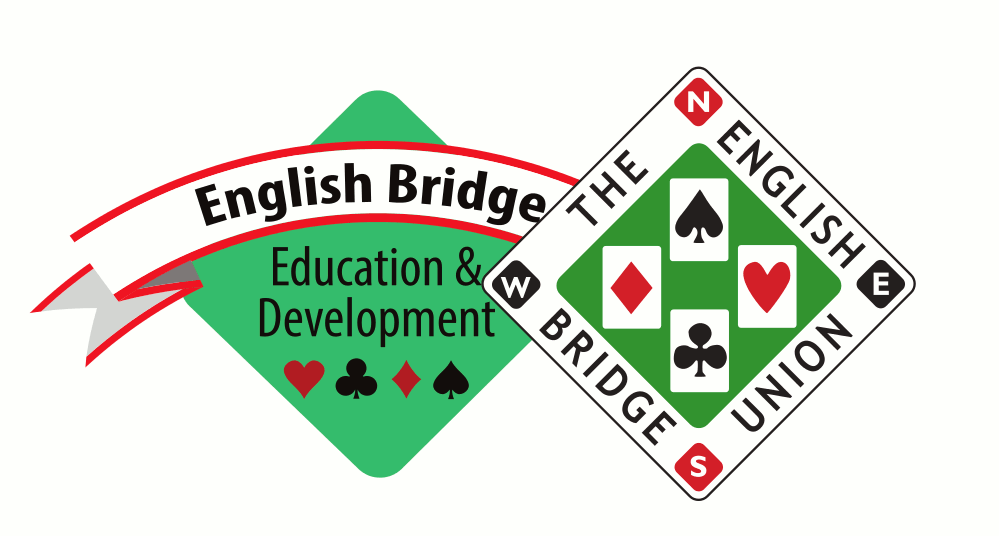 NOMINATION FORM FOR TOM BRADLEY AWARD 2021The Tom Bradley Award is given in recognition of a Services to Education for significant contribution to Youth Bridge to a (non school) teacher.Typical achievements might include: major contribution to Junior Bridge  Development; creating a sustained interest in bridge ; interaction with the adult bridge community; support for Junior Award Scheme; promotion of academic and non- academic benefits of bridge within the community.  DeclarationYour nomination will be reviewed by the EBU Awards Sub Committee, who will be in contact in due course with in the parameters of the nomination process.CLOSING DATE FOR NOMINATIONS IS 30th July 2021Please send completed forms to Stephen Hull, Bridge for Youth Officer, stephen@ebedcio.org.ukPlease provide name and details of nominee achievements using some or all of the criteria above.Full Name:Full Name:Full Name: